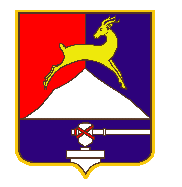 СОБРАНИЕ ДЕПУТАТОВУСТЬ-КАТАВСКОГО ГОРОДСКОГО ОКРУГАЧЕЛЯБИНСКОЙ ОБЛАСТИОдиннадцатое заседание РЕШЕНИЕот  19.07. 2017 года     № 110                                                   г. Усть-Катав       В соответствии с Федеральным  законом  от 06.10.2003   № 131-ФЗ «Об общих принципах организации местного самоуправления в Российской Федерации»,  Федеральным законом от 21.07.2005 № 97-ФЗ «О государственной регистрации уставов муниципальных образований», Уставом  Усть-Катавского городского округа Челябинской области, Собрание депутатовРЕШАЕТ:          1. Внести в Устав муниципального образования «Усть-Катавский городской округ» Челябинской области, принятый на местном референдуме 29.10.1995, изменения и дополнения согласно приложению.	2. Настоящее решение подлежит официальному опубликованию в газете «Усть-Катавская неделя» после его государственной регистрации в территориальном органе уполномоченного федерального органа исполнительной власти в сфере регистрации уставов муниципальных образований.	3. Настоящее решение вступает в силу после его официального опубликования в газете «Усть-Катавская неделя» в соответствии с действующим законодательством.Председатель Собрания депутатовУсть-Катавского городского округа				А.И. ДружининИсполняющий обязанности ГлавыУсть-Катавского  городского округа			        С.Н.Пульдяев1Приложениек решению Собрания депутатов Усть-Катавского городского округа№110  от  19.07.2017Изменения и дополнения в Устав Усть-Катавского городского округа	1) В статье 5 пункт 13 изложить в следующей редакции: 	«13) организация предоставления общедоступного и бесплатного дошкольного, начального общего, основного общего, среднего общего образования по основным общеобразовательным программам в муниципальных образовательных организациях (за исключением полномочий по финансовому обеспечению реализации основных общеобразовательных программ в соответствии с федеральными государственными образовательными стандартами), организация предоставления дополнительного образования детей в муниципальных образовательных организациях (за исключением дополнительного образования детей, финансовое обеспечение которого осуществляется органами государственной власти субъекта Российской Федерации), создание условий для осуществления присмотра и ухода за детьми, содержания детей в муниципальных образовательных организациях, а также осуществление в пределах своих полномочий мероприятий по обеспечению организации отдыха детей в каникулярное время, включая мероприятия по обеспечению безопасности их жизни и здоровья;».	2) В статье 6 пункт 1 дополнить подпунктом 14 следующего содержания:«14) осуществление мероприятий в сфере профилактики правонарушений, предусмотренных Федеральным законом «Об основах системы профилактики правонарушений в Российской Федерации».».3) В статье 12 пункт 4 изложить в следующей редакции:	«4. В случае досрочного прекращения полномочий главы городского округа либо применения к нему по решению суда мер процессуального принуждения в виде заключения под стражу или временного отстранения от должности его полномочия временно исполняет первый заместитель главы городского округа.».	4) В статье 29 пункт 35 изложить в следующей редакции:	«35) организует предоставление общедоступного и бесплатного дошкольного, начального общего, основного общего, среднего общего образования по основным общеобразовательным программам в муниципальных образовательных организациях (за исключением полномочий 													2по финансовому обеспечению реализации основных общеобразовательных программ в соответствии с федеральными государственными образовательными стандартами), организует предоставление дополнительного образования детей в муниципальных образовательных организациях (за исключением дополнительного образования детей, финансовое обеспечение которого осуществляется органами государственной власти субъекта Российской Федерации), создает условия для осуществления присмотра и ухода за детьми, содержания детей в муниципальных образовательных организациях, а также осуществляет в пределах своих полномочий мероприятия по обеспечению организации отдыха детей в каникулярное время, включая мероприятия по обеспечению безопасности их жизни и здоровья;». 	5) В статье 38 подпункт 1 пункта 2 изложить в следующей редакции:        «1) проект Устава городского округа, а также проект муниципального нормативного правового акта о внесении изменений и дополнений в данный Устав, кроме случаев, когда в Устав городского округа вносятся изменения в форме точного воспроизведения положений Конституции Российской Федерации, федеральных законов, устава или законов Челябинской области в целях приведения данного Устава в соответствие с этими нормативными правовыми актами;».	6) Статью 40 изложить в следующей редакции:	«Статья 40. Опрос граждан	1. Опрос граждан проводится на всей территории городского округа или на части его территории для выявления мнения населения и его учета при принятии решений органами местного самоуправления и должностными лицами местного самоуправления, а также органами государственной власти.	2. Порядок назначения и проведения опроса граждан определяется настоящим Уставом, муниципальными правовыми актами Собрания депутатов городского округа в соответствии с Федеральным законом от 06 октября 2003 № 131-ФЗ «Об общих принципах организации местного самоуправления в Российской Федерации» и Законом Челябинской области от 03 марта 2016 № 322-ЗО « О порядке назначения и проведения опроса граждан в муниципальных образованиях Челябинской области».	3. Опрос граждан проводится по инициативе:	Собрания депутатов городского округа или главы городского округа – по вопросам местного значения;	органов государственной власти Челябинской области – для учета мнения граждан при принятии решений об изменении целевого назначения земель городского округа для объектов регионального и межрегионального значения.	4. Решение о назначении опроса граждан принимается Собранием депутатов городского округа в течение 30 дней со дня поступления 									                                    3инициативы о проведении опроса граждан. В нормативном правовом акте Собрания депутатов городского округа о назначении опроса граждан устанавливаются:	1) дата и сроки проведения опроса граждан;	2) формулировка (формулировки) вопроса (вопросов), предлагаемого (предлагаемых) при проведении опроса граждан;	3) методика проведения опроса граждан;	4) форма опросного листа;	5) минимальная численность жителей муниципального образования, участвующих в опросе граждан.	5. Опрос граждан проводится не позднее трех месяцев со дня принятия решения о назначении опроса граждан. 	6. Жители городского округа должны быть проинформированы о проведении опроса граждан в порядке, определенном Собранием депутатов городского округа, не менее чем за 10 дней до дня его проведения. 	7. Методика проведения опроса граждан устанавливается нормативным правовым актом Собрания депутатов городского округа о назначении опроса граждан и может предусматривать проведение опроса граждан путем тайного или открытого голосования.	8. В целях организации проведения опроса граждан Собранием депутатов городского округа формируется комиссия по проведению опроса  граждан.	Порядок избрания и работы комиссии по проведению опроса граждан, численный состав комиссии определяются нормативным правовым актом Собрания депутатов городского округа. 	9. Протокол о результатах опроса граждан подписывается председателем комиссии, заместителем председателя комиссии, секретарем комиссии и иными членами комиссии и вместе с опросными листами направляется в течение 10 дней со дня определения результатов опроса граждан в Собрание депутатов городского округа.	Собрание депутатов городского округа в течение трех дней со дня получения результатов опроса граждан информирует главу городского округа или орган государственной власти Челябинской области, являющихся инициаторами проведения опроса граждан, о результатах опроса граждан.	10. Результаты опроса граждан подлежат опубликованию (обнародованию) Собранием депутатов городского округа не позднее 15 дней со дня определения результатов опроса граждан.	11. Финансирование мероприятий, связанных с подготовкой и проведением опроса граждан, осуществляется:	за счет средств бюджета городского округа – при проведении опроса по инициативе органов местного самоуправления;	за счет средств бюджета Челябинской области – при проведении опроса по инициативе органов государственной власти области.».	7) В статье 56 подпункт 2 пункта 1 изложить в следующей редакции:													4	«2) совершения главой городского округа действий, в том числе издания им правового акта, не носящего нормативного характера, влекущих нарушение прав и свобод человека и гражданина, угрозу единству и территориальной целостности Российской Федерации, национальной безопасности Российской Федерации и ее обороноспособности, единству правового и экономического пространства Российской Федерации, нецелевое использование межбюджетных трансфертов, имеющих целевое назначение, бюджетных кредитов, полученных из других бюджетов бюджетной системы Российской Федерации, если это установлено соответствующим судом, а указанное должностное лицо не приняло в пределах своих полномочий мер по исполнению решений суда.».	8) В статье 60 абзац второй пункта 2 изложить в следующей редакции:	«Не требуется официальное опубликование (обнародование) порядка учета предложений по проекту муниципального правового акта о внесении изменений и дополнений в Устав городского округа, а также порядка участия граждан в его обсуждении в случае, когда в Устав городского округа вносятся изменения в форме точного воспроизведения положений Конституции Российской Федерации, федеральных законов, Устава Челябинской области или законов Челябинской области в целях приведения Устава городского округа в соответствие с этими нормативными правовыми актами.».О внесении изменений и дополнений в Устав муниципального образования «Усть-Катавский городской округ» Челябинской области, принятый на местном референдуме 29.10.1995